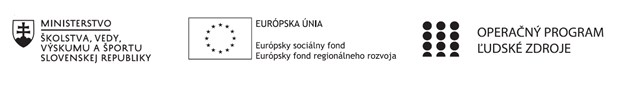 Správa o činnosti pedagogického klubu Príloha:Prezenčná listina zo stretnutia pedagogického klubu Príloha správy o činnosti pedagogického klubu                                                                                                                                                                       PREZENČNÁ LISTINAMiesto konania stretnutia:  SOŠ obchodu a služieb, Rimavská Sobota, školská knižnicaDátum konania stretnutia: 16.11.2020Trvanie stretnutia: od 12.30 hod. do 15.30 hod.	Zoznam účastníkov/členov pedagogického klubu:Meno prizvaných odborníkov/iných účastníkov, ktorí nie sú členmi pedagogického klubu  a podpis/y:Prioritná osVzdelávanieŠpecifický cieľ1.2.1 Zvýšiť kvalitu odborného vzdelávania a prípravy reflektujúc potreby trhu prácePrijímateľBanskobystrický samosprávny kraj (SOŠ OaS RS)Názov projektuModerné vzdelávanie pre praxKód projektu  ITMS2014+312011Y922        Názov pedagogického klubu Klub rozvoja jazykových zručnostíDátum stretnutia  pedagogického klubu16.11.2020Miesto stretnutia  pedagogického klubuŠkolská knižnicaMeno koordinátora pedagogického klubuMgr. Monika RydzoňováOdkaz na webové sídlo zverejnenej správyhttps://www.bbsk.sk/Občan/Regionálnyrozvoj/Modernévzdelávaniepreprax.aspx https://sososrs.edupage.org/ Manažérske zhrnutie:kľúčové slová: jazykové kompetencie, príčiny chýbajúcich kompetencií, komunikačné kompetencie, vzdelávací potenciálstručná anotácia: klub rozvoja jazykových zručností sa venoval téme jazykových kompetencií v cudzích jazykoch, príčinám chýbajúcich kompetencií na jednotlivých stupňoch, problémom komunikačných kompetencií. Učitelia diskutovali,  ako rozvinúť vzdelávací potenciál žiakov, ako rozvíjať ich jazykové komunikačné kompetencie na konkrétnych situáciách.Hlavné body, témy stretnutia, zhrnutie priebehu stretnutia: jazykové kompetencie, príčiny ich nedostatku  –  prešli sme si jednotlivé príčiny nedostatku kompetencií, čo my ako učitelia sme schopní s touto situáciou robiť.komunikačné kompetencie  – prešli sme si jednotlivé časti výkonových štandardov, pri jednotlivých komunikačných zručnostiach, diskutovali sme o tom, do akej miery naši žiaci spĺňajú jednotlivé štandardy a aké typy úloh môžu dopomôcť k ich dosiahnutiu.vzdelávací potenciál -  učitelia diskutovali o tom, čo by malo byť obsahom učiva cudzích jazykov, aké témy sú v dnešnej dobe pre žiakov atraktívne, zaujímavé a hlavne nevyhnutné pre praktický  život. Členovia klubu diskutovali o typoch úloh, ktoré sa dajú použiť v rámci precvičovania jednotlivých jazykových kompetencií.  Ako vzbudiť pozornosť a záujem žiakov pomocou týchto úloh.  Zhrnutie priebehu stretnutia: plán stretnutia bol splnený. Členovia klubu boli aktívni, zaujímali sa o danú problematiku a zapájali sa do diskusií k jednotlivým bodom stretnutia. Závery a odporúčania:Zamerať sa na komunikačné kompetencie, ako podporovať u žiakov rozvoj komunikačných kompetencií žiaka v praktickom živote, využívať vzdelávací potenciál žiakov, pripraviť prípravy na vyučovanie s úlohami zameranými na zisťovanie vzdelávacieho potenciálu žiakov. Je treba pripraviť úlohy, ktoré budú podporovať komunikačné zručnosti. Príprava učebných plánov na extra hodiny s využitím týchto úloh.Vypracoval (meno, priezvisko)Mgr. Monika RydzoňováDátum18.11.2020PodpisSchválil (meno, priezvisko)Ing. Ján LunterDátumPodpisPrioritná os:VzdelávanieŠpecifický cieľ:1.2.1 Zvýšiť kvalitu odborného vzdelávania a prípravy reflektujúc potreby trhu prácePrijímateľ:Banskobystrický samosprávny kraj (SOŠ OaS Rimavská Sobota)Názov projektu:Moderné vzdelávanie pre praxKód ITMS projektu:312011Y922     Názov pedagogického klubu:Klub rozvoja jazykových zručnostíč.Meno a priezviskoPodpisInštitúciaIng. Monika BrezovickáSOŠ OaS R. SobotaMgr. Viktor ChlpošSOŠ OaS R. SobotaMgr. Miroslava MaďarováSOŠ OaS R. SobotaMgr. Žaneta PetikováSOŠ OaS R. SobotaMgr. Anna PintováSOŠ OaS R. SobotaMgr. Monika RydzoňováSOŠ OaS R. Sobotač.Meno a priezviskoPodpisInštitúcia